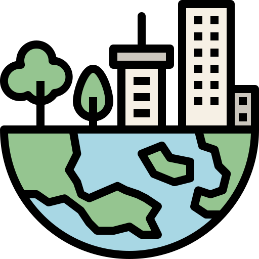 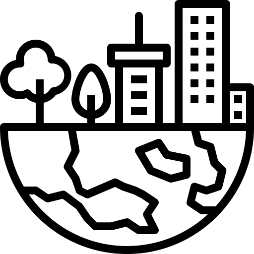 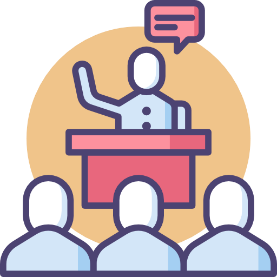 一、活動目的為協助工業區業者掌握國內外產業淨零趨勢，以持續在全球供應鏈中獲得業務合作，爰藉由本活動講授產業淨零趨勢、企業溫室氣體量化實務說明及查證實務演練，加速引導各產業建立碳管理能力與認知，並提供一日體驗班輔導資源，建立企業由上而下的碳盤查及減碳能力認知，有助於開始推動淨零作業，讓「零碳」成為台灣產業的新優勢。二、活動日期：6月6日(二)或6月28日(三)三、活動地點：台北市愛國東路22號7樓(針織公會會議室)三、活動議程6/06(二)講師：林睿彥先生 台灣綠色生產力基金會工程師6/28(三)講師：張玉霞小姐 台灣綠色生產力基金會經理台灣區棉布印染整理工業同業公會溫室氣體盤查一日體驗班報名表報名網址：http://www.prtdyeing.org.tw/participate/?mode=detail&node=13敬請於上課前將報名表傳真至02-23223522或tpdfia@textiles.org.tw 羅小姐收附註：1.為鼓勵業者參加，以了解溫室氣體盤查相關知識，凡參加本體驗班學員，每人將補助車馬費(或禮券)1,000元，機會難得，敬請踴躍報名。2.每場次名額25人，每家廠商限3名，以報名順序為主，額滿截止報名。3.報名網址：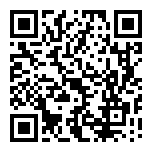 時  間議     程主講人9:00~9:10長官致詞工業局9:10~10:00產業淨零趨勢分享張玉霞：財團法人台灣綠色生產力基金會經理經歷：1.ISO 14001輔導及查驗       2.ISO 14064-1輔導及查證       3.ISO 14064-2輔導及查證       4.ISO 14067 碳足跡輔導及查證      5.ISO 50001輔導及查驗       6.經濟部工業局「工業區碳盤查暨碳足跡講習會」講師       7.製造業碳盤查暨碳足跡講習會講師林睿彥先生：財團法人台灣綠色生產力基金會工程師經歷：1.ISO 14064-1輔導及查驗      2.ISO 50001輔導及查驗      3.節能輔導      4.經濟部工業局「工業區碳盤查暨碳足跡講習會」講師      5.製造業碳盤查暨碳足跡講習會講師10:00~11:00ISO 14064-1新版標準說明溫室氣體盤查標準簡介碳排金好算(數位工具)溫室氣體盤查流程介紹張玉霞：財團法人台灣綠色生產力基金會經理經歷：1.ISO 14001輔導及查驗       2.ISO 14064-1輔導及查證       3.ISO 14064-2輔導及查證       4.ISO 14067 碳足跡輔導及查證      5.ISO 50001輔導及查驗       6.經濟部工業局「工業區碳盤查暨碳足跡講習會」講師       7.製造業碳盤查暨碳足跡講習會講師林睿彥先生：財團法人台灣綠色生產力基金會工程師經歷：1.ISO 14064-1輔導及查驗      2.ISO 50001輔導及查驗      3.節能輔導      4.經濟部工業局「工業區碳盤查暨碳足跡講習會」講師      5.製造業碳盤查暨碳足跡講習會講師11:00-12:00企業溫室氣體量化實務說明溫室氣體盤查量化方法直接/間接排放量化溫室氣體報告書產出張玉霞：財團法人台灣綠色生產力基金會經理經歷：1.ISO 14001輔導及查驗       2.ISO 14064-1輔導及查證       3.ISO 14064-2輔導及查證       4.ISO 14067 碳足跡輔導及查證      5.ISO 50001輔導及查驗       6.經濟部工業局「工業區碳盤查暨碳足跡講習會」講師       7.製造業碳盤查暨碳足跡講習會講師林睿彥先生：財團法人台灣綠色生產力基金會工程師經歷：1.ISO 14064-1輔導及查驗      2.ISO 50001輔導及查驗      3.節能輔導      4.經濟部工業局「工業區碳盤查暨碳足跡講習會」講師      5.製造業碳盤查暨碳足跡講習會講師中午休息中午休息張玉霞：財團法人台灣綠色生產力基金會經理經歷：1.ISO 14001輔導及查驗       2.ISO 14064-1輔導及查證       3.ISO 14064-2輔導及查證       4.ISO 14067 碳足跡輔導及查證      5.ISO 50001輔導及查驗       6.經濟部工業局「工業區碳盤查暨碳足跡講習會」講師       7.製造業碳盤查暨碳足跡講習會講師林睿彥先生：財團法人台灣綠色生產力基金會工程師經歷：1.ISO 14064-1輔導及查驗      2.ISO 50001輔導及查驗      3.節能輔導      4.經濟部工業局「工業區碳盤查暨碳足跡講習會」講師      5.製造業碳盤查暨碳足跡講習會講師13:00-16:00盤查實務演練排放源鑑別、活動數據蒐集、排放量計算、碳排計算器應用系統文件/報告書建置溫室氣體內部查證技巧與重點張玉霞：財團法人台灣綠色生產力基金會經理經歷：1.ISO 14001輔導及查驗       2.ISO 14064-1輔導及查證       3.ISO 14064-2輔導及查證       4.ISO 14067 碳足跡輔導及查證      5.ISO 50001輔導及查驗       6.經濟部工業局「工業區碳盤查暨碳足跡講習會」講師       7.製造業碳盤查暨碳足跡講習會講師林睿彥先生：財團法人台灣綠色生產力基金會工程師經歷：1.ISO 14064-1輔導及查驗      2.ISO 50001輔導及查驗      3.節能輔導      4.經濟部工業局「工業區碳盤查暨碳足跡講習會」講師      5.製造業碳盤查暨碳足跡講習會講師16:00-16:30測驗及綜合講解張玉霞：財團法人台灣綠色生產力基金會經理經歷：1.ISO 14001輔導及查驗       2.ISO 14064-1輔導及查證       3.ISO 14064-2輔導及查證       4.ISO 14067 碳足跡輔導及查證      5.ISO 50001輔導及查驗       6.經濟部工業局「工業區碳盤查暨碳足跡講習會」講師       7.製造業碳盤查暨碳足跡講習會講師林睿彥先生：財團法人台灣綠色生產力基金會工程師經歷：1.ISO 14064-1輔導及查驗      2.ISO 50001輔導及查驗      3.節能輔導      4.經濟部工業局「工業區碳盤查暨碳足跡講習會」講師      5.製造業碳盤查暨碳足跡講習會講師16:30賦歸賦歸公司名稱統一編號統一編號統一編號統一編號聯絡電話傳真號碼聯絡人/電話聯絡人/電話聯絡人/電話聯絡地址   參加場次   參加場次   參加場次參加姓名參加姓名職稱電子郵件電子郵件電子郵件電子郵件電子郵件6/6(二)6/28(三)6/28(三)葷素已額滿已額滿已額滿已額滿